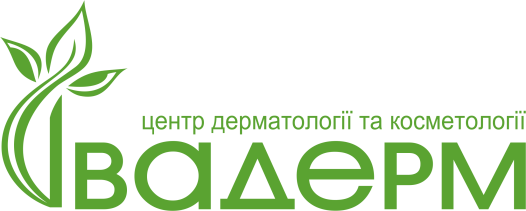 Прайс-лист№ п/пНазва процедуриВартість, грн.1.Консультація лікаря дерматовенеролога, кандидата медичних наук:            *Первинна*Повторна2001502.Консультація лікаря-дерматовенеролога: * Первинна * Повторна1501003.Дерматоскопія: * 1-5 елементів * 5-10 елементів * фото фіксація150200304.Визначення вологості шкіри305.Видалення папілом:* 1-5 елементів* 5-10 елементів* >10 елементів* знеболення50300400-1000306.Видалення бородавок:* 1-5 елементів* 5-10 елементів* >10 елементів50300400-10007.Видалення контагіозного молюска:* 1-5 елементів* 5-10 елементів* >10 елементів50300400-10008.Видалення судинних зірочок на обличчіВід 1509.Кріомасаж5010.Фототерапія UVB, 311нм(місцева):*3хв.*5хв.305011.Д’Арсонваль:*обличчя*волосистої частини голови505512.Плазмоліфтинг: обличчяв/ч головишия, декольте 800 грн/ділянка13.Пілінги:* ABR (альфа-бета ретиноловий)+ маска* молочний+маска * Меланостоп+маска* Гліколевий+маска* Джеснера+маска* Мезоплюс+маска35040025030035040030035035035035040014.Чистка обличчя: ультразвукова, механічнаЧистка спини35050015.Мікроструми:Експрес ліфтинг; 30035016.Мезотерапія в/ч голови:*Simeldiet*Air max55045017. Мезотерапія обличчя:*Dermax soft*Clash immuno45045018.Масаж обличчя «ультратонер»20019.Масаж обличчя класичний+ маска15015020.Накладання уреапласту:*великий ніготь*малий ніготь1005021.Проколювання вух15022.Парафінова маска8023.Редермалізацфя: Гіалуаль 1,1% - (1 мл);Гіалуаль 1,1% - (2 мл);Гіалуаль 1,8% - (1 мл);Гіалуаль 1,8% - (2 мл);Гіалуаль 2,2% - (1 мл);Гіалуаль 2,2% - (2 мл).Акційна ціна!!!17002000180025002200265024. Predermal 1.5 ml180025.Meso-Wharton P199380026.Meso-sculpt4000Тривалість процедури(хв.)Зона  епіляціїВартість однієї процедури(грн.)10Зона росту над верхньою губою5 процедур15065015Підборіддя15515Скроні15515Щоки19510Зона вух18530Все обличчя55010Епіляція  поверхні носа11520Передня поверхня шиї28020Задня поверхня шиї28010Поодинокі імпульси на обличчі2020Зона декольте25015Ореол молочних залоз17040Чоловіча грудина55030Жіноча грудина45015Біла лінія живота19530Живіт жіночий45030Живіт чоловічий65020Підпахви30020Зона бікіні50020Зона бікіні(+лобок)60020Зона жіночого екс-бікіні10/імп.20Зона чоловічого екс- бікіні15/імп.20Фіксована вартість процедури в зоні екс-бікіні при кількості імпульсів більше 10055020Зона чоловічого бікіні65020Фіксована вартість в зоні чоловічого екс-бікіні при кількості імпульсів більше 10075030Бікіні+екс-бікіні(жіноче)70030Бікіні+лобок+екс-бікіні(жіноче)78030Бікіні+екс-бікіні(чоловіче)95020Кисті рук(окремо)22030Передпліччя(до ліктя,не включаючи кисті рук)50040Руки(передпліччя+1/2 плеча)65050Руки(кисті+передпліччя+1/2 плеча)75060Руки(кисті+передпліччя до плеча)85050Плечовий пояс(жіночий)50050Плечовий пояс(чоловічий)600150Ноги жіночі1350180Ноги жіночі(понад 6000- 7000 імпульсів)1550180Ноги чоловічі160015Стопи25090Бедра80090Бедра(понад 3500-4000 імпульсів)90040Передня чи задня поверхня бедра45060Гомілки60010Колінна чашечка22090Спина чоловіча95090Спина жіноча85030Сідниці жіночі55030Сідниці чоловічі70020Сідниці частково35020Міжсіднична складка35020Крижі25030Поперек45015Одиничні імпульси на тілі2060Знеболюючий крем «Емла»+20%